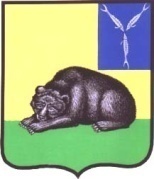        ГЛАВА
       МУНИЦИПАЛЬНОГО ОБРАЗОВАНИЯ ГОРОД ВОЛЬСК ВОЛЬСКОГО  МУНИЦИПАЛЬНОГО РАЙОНА  САРАТОВСКОЙ ОБЛАСТИП О С Т А Н О В Л Е Н И Еот 02.02.2018 г. 				№ 6                                        г. ВольскО внесении изменений в постановление Главы муниципального образования город Вольск Вольского муниципального района Саратовской области от 29.12.2017 года № 25 «О порядке организации и проведения  голосования по общественным территориям муниципального образования  город Вольск»В целях повышения благоустройства муниципального образования город Вольск  и создания комфортных территорий для массового отдыха населения города, руководствуясь Федеральным законом от 06.10.2003 года № 131-ФЗ «Об общих принципах  организации местного самоуправления в Российской Федерации», Постановлением Правительства РФ от 30.01.2017 года № 101 «О предоставлении и распределении в 2017 году субсидий из федерального бюджета бюджетам субъектов Российской Федерации  на поддержку обустройства мест  массового отдыха населения  (городских парков)», принимая во внимание  Постановление  Правительства Саратовской области от 14.03.2017 года № 109-П «О внесении изменений в государственную программу  Саратовской области «Обеспечение  населения доступным жильем  и развитие жилищно-коммунальной инфраструктуры до 2020 года», на основании ст. 29 Устава муниципального образования город Вольск	ПОСТАНОВЛЯЮ:1. Внести в постановление Главы муниципального образования город Вольск Вольского муниципального района Саратовской области от 29.12.2017 года № 25 «О порядке организации и проведения голосования по общественным территориям муниципального образования город Вольск» следующие изменения:1) пункт 23 Приложения №1 изложить в следующей редакции: «Документация, связанная с проведением голосования, в том числе списки граждан, принявших участие в голосовании, бюллетени, протоколы территориальных    счетных   комиссий,    итоговый   протокол   хранятся    в администрации  Вольского муниципального района, а затем уничтожаются по решению общественной комиссии. Списки граждан, принявших участие в голосовании, хранятся в сейфе, либо ином специально приспособленном для хранения документов месте, исключающем доступ к ним посторонних лиц»;2) Приложение № 5 изложить в новой редакции (Приложение).2. Контроль за исполнением настоящего постановления оставляю за собой.3. Постановление вступает в силу со дня его подписания.Глава муниципального  образования город Вольск                                                          В.В. Гуменюк                                                                                  Приложение к постановлению Главы муниципального образования город Вольск от 02.02.2018 г. № 6                                                                                  Приложение № 5 к постановлению Главы муниципального образования город Вольск от 29.12.2017 г. № 25Форма списка жителей города Вольска, принявших участие в голосовании по общественным территориямТерриториальный счетный участок №_____Глава муниципального  образования город Вольск                                                          В.В. Гуменюк№ппФамилия, имя, отчествоСерия и номер паспорта или иного документа, удостоверяющего личность Адрес регистрацииСогласия на обработку персональных данныхПодписьПодпись за полученный бюллетеньПодпись члена счетного участка, выдавшего бюллетень